Publicado en Barcelona el 10/08/2020 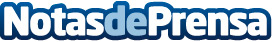 CHROMA Restauració del Patrimoni Arquitectònic obtiene el Premio Nacional de Artesanía de la GeneralitatCHROMA Restauració del Patrimoni Arquitectònic , S.L., empresa especializada en la gestión, dirección y restauración de edificios históricos catalogados especialmente y de sus Bienes Muebles, ha sido reconocida con el premio "Restaurar" durante la última gala de los Premios Nacionales de Artesanía de la Generalidad de Cataluña 2019Datos de contacto:BENDITA SERVICIOS PUBLICITARIOS, SLGabinete de Comunicación 930330101Nota de prensa publicada en: https://www.notasdeprensa.es/chroma-restauracio-del-patrimoni-arquitectonic_1 Categorias: Inmobiliaria Finanzas Comunicación Premios Otras Industrias Arquitectura http://www.notasdeprensa.es